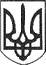 РЕШЕТИЛІВСЬКА МІСЬКА РАДАПОЛТАВСЬКОЇ ОБЛАСТІ(двадцять п’ята позачергова сесія восьмого скликання)РІШЕННЯ01 вересня 2022 року 							         №1121-25-VIII Про затвердження Передавального акту балансових рахунків, матеріальних цінностей, активів та зобов’язань Федіївського закладу дошкільної освіти ясел-садка ,,Волошка” Решетилівської міської ради Керуючись частинами другою та третьою статті 107 Цивільного кодексу України, Законами України „Про місцеве самоврядування в Україні”, ,,Про освіту”, рішенням Решетилівської міської ради восьмого скликання від 31 травня 2022 року № 1052-22-VІІІ „Про реорганізацію Федіївського закладу дошкільної освіти ясел-садка ,,Волошка” Решетилівської міської ради шляхом приєднання до Покровського закладу дошкільної освіти ясел-садка ,,Барвінок” Решетилівської міської ради”, Решетилівська міська радаВИРІШИЛА: Затвердити Передавальний акт балансових рахунків, матеріальних цінностей, активів та зобов’язань Федіївського закладу дошкільної освіти ясел-садка ,,Волошка” Решетилівської міської ради (додається).Міський голова								О.А. Дядюнова